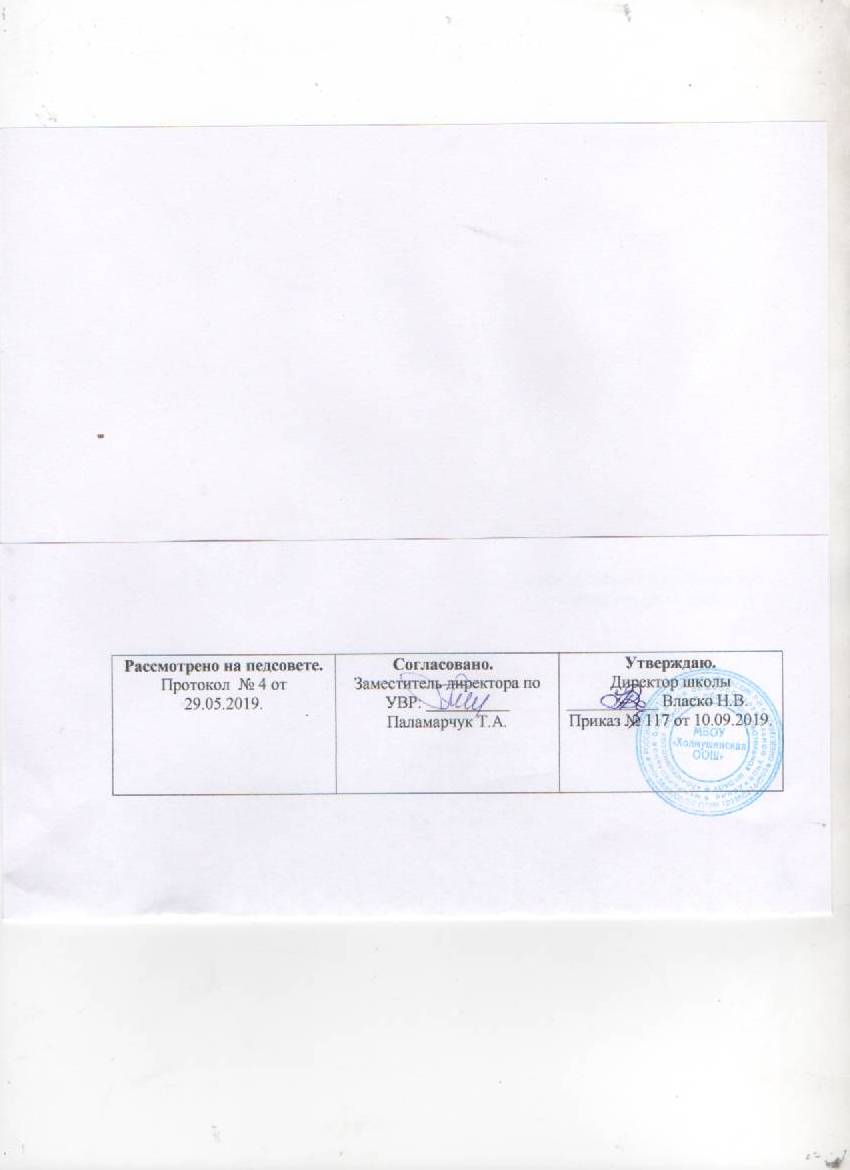 РАБОЧАЯ  ПРОГРАММАКРУЖКА «ЛЕГО-ПРОЕКТЫДЛЯ УЧАЩИХСЯ НАЧАЛЬНОЙ ШКОЛЫна 2019-2020 учебный год                             Составила: Ж.Н. Рожицына 	учитель начальных классов I категории1. Пояснительная записка Программа курса внеурочной деятельности «Лего-конструирование» составлена на основе учебно-методического пособия под руководством Халамова В.Н. «Образовательная робототехника во внеурочной деятельности младших школьников в условиях введения ФГОС», разработана на основе Федерального государственного образовательного стандарта начального общего образования, Концепции духовно-нравственного развития и воспитания личности гражданина России, планируемых результатов начального общего образования. Образовательные конструкторы LEGO вводят учащихся в мир моделирования и конструирования, способствуют формированию общих навыков проектного мышления, исследовательской деятельности, группового обсуждения. Конструирование – это интереснейшее и увлекательное занятие. Цель кружка: является саморазвитие и развитие личности каждого ребёнка в процессе освоения мира через его собственную творческую предметную деятельность Целью использования Лего-конструирования в системе дополнительного образования является овладение навыками начального технического конструирования, развитие мелкой моторики, координацию «глаз-рука», изучение понятий конструкций и ее основных свойствах (жесткости, прочности и устойчивости), навык взаимодействия в группе. Задачи курса:Ознакомление с основными принципами архитектурного строительства и механики; Формирование мотивации успеха и достижений, творческой самореализации на основе организации предметно-преобразующей деятельности; Формирование внутреннего плана деятельности на основе поэтапной отработки предметнопреобразовательных действий; Формирование умения искать и преобразовывать необходимую информацию на основе различных информационных технологий (графических текст, рисунок, схема; информационнокоммуникативных); Развитие регулятивной структуры деятельности, включающей целеполагание, планирование (умение составлять план действий и применять его для решения практических задач), прогнозирование (предвосхищение будущего результата при различных условиях выполнения действия), контроль, коррекцию и оценку; Развитие умения излагать мысли в четкой логической последовательности, отстаивать свою точку зрения, анализировать ситуацию и самостоятельно находить ответы на вопросы путем логических рассуждений. Развитие коммуникативной компетентности младших школьников на основе организации совместной продуктивной деятельности (умения работать над проектом в команде, эффективно распределять обязанности, развитие навыков межличностного общения и коллективного творчества) Развитие индивидуальных способностей ребенка; Развитие речи детей; Повышение интереса к учебным предметам посредством конструктора ЛЕГО. 2. Описание места программы кружка «Лего-конструирование» в учебном плане Занятия по «Лего-конструированию» проходят вне учебных занятий во второй половине дня. На изучение программы в начальной школе отводится 2 ч в неделю (68 ч )Классификация результатов деятельности В основу изучения кружка положены ценностные ориентиры, достижение которых определяются воспитательными результатами. Воспитательные результаты внеурочной деятельности оцениваются по трём уровням. Первый уровень результатов — приобретение школьником социальных знаний (об общественных нормах, устройстве общества, о социально одобряемых и неодобряемых формах поведения в обществе и т. п.), первичного понимания социальной реальности и повседневной жизни. Для достижения данного уровня результатов особое значение имеет взаимодействие ученика со своими учителями как значимыми для него носителями положительного социального знания и повседневного опыта. Второй уровень результатов— получение школьником опыта переживания и позитивного отношения к базовым ценностям общества (человек, семья, Отечество, природа, мир, знания, труд, культура), ценностного отношения к социальной реальности в целом. Для достижения данного уровня результатов особое значение имеет взаимодействие школьников между собой на уровне класса, школы, то есть в защищенной, дружественной просоциальной среде. Именно в такой близкой социальной среде ребёнок получает (или не получает) первое практическое подтверждение приобретённых социальных знаний, начинает их ценить (или отвергает).Третий уровень результатов— получение школьником опыта самостоятельного общественного действия. Только в самостоятельном общественном действии, действии в открытом социуме, за пределами дружественной среды школы, для других, зачастую незнакомых людей, которые вовсе не обязательно положительно к нему настроены, юный человек действительно становится (а не просто узнаёт о том, как стать) социальным деятелем, гражданином, свободным человеком. Именно в опыте самостоятельного общественного действия приобретается то мужество, та готовность к поступку, без которых немыслимо существование гражданина и гражданского общества. 3.Тематическое планирование Календарно-тематический план № ТемаКол-во часов Основные виды учебной деятельности обучающихся1. Введение 1 Исследование цвета и формы моделей Конструирование домов, квартиры Создание собственной новогодней игрушки Моделирование мостов, башен, спортивных сооружений Моделирование и создание макета космических кораблей Моделирование школьной мебели Моделирование дорожной ситуации. Закрепление ППД Моделирование машин Моделирование животных 2. Строительство и архитектура 16 Исследование цвета и формы моделей Конструирование домов, квартиры Создание собственной новогодней игрушки Моделирование мостов, башен, спортивных сооружений Моделирование и создание макета космических кораблей Моделирование школьной мебели Моделирование дорожной ситуации. Закрепление ППД Моделирование машин Моделирование животных 3. Транспорт 13 Исследование цвета и формы моделей Конструирование домов, квартиры Создание собственной новогодней игрушки Моделирование мостов, башен, спортивных сооружений Моделирование и создание макета космических кораблей Моделирование школьной мебели Моделирование дорожной ситуации. Закрепление ППД Моделирование машин Моделирование животных 4. Животные 4 Исследование цвета и формы моделей Конструирование домов, квартиры Создание собственной новогодней игрушки Моделирование мостов, башен, спортивных сооружений Моделирование и создание макета космических кораблей Моделирование школьной мебели Моделирование дорожной ситуации. Закрепление ППД Моделирование машин Моделирование животных Всего 68Исследование цвета и формы моделей Конструирование домов, квартиры Создание собственной новогодней игрушки Моделирование мостов, башен, спортивных сооружений Моделирование и создание макета космических кораблей Моделирование школьной мебели Моделирование дорожной ситуации. Закрепление ППД Моделирование машин Моделирование животных №Тема занятия Колво час. ТеорияПрактик а Практик а УУД УУД ДатаДатаР.1 Введение 1ч Р.1 Введение 1ч Р.1 Введение 1ч Р.1 Введение 1ч 1 Вводное занятие. Знакомство с Лего. Техника безопасности при работе с конструктором 1 1 -перерабатывать полученную информацию - знать основы лего-конструирования -перерабатывать полученную информацию - знать основы лего-конструирования Р.2 Строительство и фантазия Р.2 Строительство и фантазия Р.2 Строительство и фантазия Р.2 Строительство и фантазия 2. Спонтанная индивидуальная Лего - игра детей или знакомство с Лего продолжается. 1 11уметь работать по предложенным инструкциям. определять, различать и называть детали конструктора уметь рассказывать о постройке уметь работать по предложенным инструкциям. определять, различать и называть детали конструктора уметь рассказывать о постройке 3. - 4Путешествие по Лего стране. Исследователи цвета и формы. 2 111- с помощью учителя анализировать, планировать предстоящую работу -уметь определять и формулировать цель деятельности - с помощью учителя анализировать, планировать предстоящую работу -уметь определять и формулировать цель деятельности 5-6Исследователи кирпичиков. Скреплялки. 2 111анализировать, планировать предстоящую работу-знать технологическую последовательность изготовления конструкций уметь рассказывать о постройке анализировать, планировать предстоящую работу-знать технологическую последовательность изготовления конструкций уметь рассказывать о постройке 7- 8Волшебные кирпичики. Строим стены. 21 11-знать технологическую последовательность изготовления конструкций - анализировать, планировать предстоящую работу -знать технологическую последовательность изготовления конструкций - анализировать, планировать предстоящую работу 9-10Исследуем устойчивость 21 1 1 -уметь определять и формулировать цель деятельности -знать виды соединений деталей -уметь определять и формулировать цель деятельности -знать виды соединений деталей 11-12Модель «Пирамида» (плоская) 2 2 2 - анализировать, планировать предстоящую работу-знать виды соединений деталей - анализировать, планировать предстоящую работу-знать виды соединений деталей 13-14Модель «Пирамида» 222-уметь определять и формулировать цель деятельности - анализировать, планировать предстоящую работу-знать виды соединений деталей -уметь определять и формулировать цель деятельности - анализировать, планировать предстоящую работу-знать виды соединений деталей 15-16Моделируем башню. 2 2 2 -знать технологическую последовательность изготовления конструкций анализировать, планировать предстоящую работууметь рассказывать о постройке -знать технологическую последовательность изготовления конструкций анализировать, планировать предстоящую работууметь рассказывать о постройке 17-18Легофантазия2 22- анализировать, планировать - анализировать, планировать предстоящую работу- самостоятельно и творчески реализовывать собственные замыслы -закрепить навыки скрепления деталей 19-20Раз, два, три, четыре, пять или строим цифры 2 2знать технологическую последовательность изготовления конструкций сравнивать предметы и их образы 21-22Школа. Строим парту, стол, стул. 2 2 -уметь определять и формулировать цель деятельности,- знать технологическую последовательность изготовления конструкций - сравнивать предметы и их образы 23-24Моделируем класс 2 1 1- анализировать, планировать предстоящую работу-реализовывать творческий замысел. 25-26Кровать, шкаф. 2 2 -уметь определять и формулировать цель деятельности - знать технологическую последовательность изготовления конструкций - уметь рассказывать о постройке 27-28Моделируем комнату. 2 2- анализировать, планировать предстоящую работу - знать технологическую последовательность изготовления конструкций 29-30Зимние узоры. Снежинки. 21 1 -уметь определять и формулировать цель деятельности - анализировать, планировать предстоящую работу-знать виды соединений деталей 31-32Новогодняя елка. 2 11 - анализировать, планировать предстоящую работу-реализовывать творческий замысел. Р.3 Животные Р.3 Животные Р.3 Животные Р.3 Животные Р.3 Животные Р.3 Животные 33-34Модели животных. Собака. Жираф. 211 -уметь определять и формулировать цель деятельности анализировать, планировать предстоящую работусравнивать предметы и их образы 35-36Модели животных. Слон. Верблюд. 2 1 1 -уметь определять и формулировать цель деятельности анализировать, планировать предстоящую работусравнивать предметы и их образы 37-38Модели животных. Крокодил. Змея. 21 1 -уметь определять и формулировать цель деятельности сравнивать предметы и их образы ,-знать виды соединений деталей39,40,41Коллективная работа «Зоопарк».312- уметь работать в паре и в коллективе; уметь рассказывать о постройке. -знать виды соединений деталейР.3 Транспорт Р.3 Транспорт Р.3 Транспорт Р.3 Транспорт Р.3 Транспорт Р.3 Транспорт 42-43Транспорт. Виды транспорта. 2 11 -уметь определять и формулировать цель деятельности -сравнивать предметы и их образы -знать виды соединений деталей 44-45Улица полна неожиданностей. Светофор. Дорога. 211- знать технологическую последовательность изготовления конструкций -уметь определять и формулировать цель деятельности 46-48Наша улица. Совместный проект: здания, дороги. 2 1 2уметь работать над проектом в команде, эффективно распределять обязанности уметь рассказывать о постройке. 49Космос. Модель космического корабля. 21 1 - знать технологическую последовательность изготовления конструкций -знать виды соединений деталей 49-50Космос. База отдыха космонавтов. 211 - уметь рассказывать о постройке -знать виды соединений деталей -знать виды соединений деталей 51-52Спутники. Легофантазия. 2 1 1 - самостоятельно и творчески реализовывать собственные замыслы -знать виды соединений деталей 53-54День космонавтики. Роботы в космосе. 22- сравнивать предметы и их образы -знать виды соединений деталей Р. 5 Симметрия Р. 5 Симметрия Р. 5 Симметрия Р. 5 Симметрия Р. 5 Симметрия Р. 5 Симметрия 55-56Симметричность LEGOмоделей. Моделирование бабочки 21 1 -уметь определять и формулировать цель деятельности -реализовывать творческий замысел. -знать виды соединений деталей 57-58Весенний букет. Лего - подарок для мамы. 211- знать технологическую последовательность изготовления конструкций -знать виды соединений деталей 59-60А, Б, В, … или строим буквы. 2 11-ориентироваться в своей системе знаний: отличать новое от уже известного. - сравнивать предметы и их образы 61-62Фантазируй!Выдумывай! Строй! 22 -реализовывать творческий замысел. -закрепить навыки скрепления деталей 63-64Лего-лето. Выставка работ. Обобщающий урок 22- определять, различать и называть детали конструктора -знать виды соединений деталей итого итого 682044